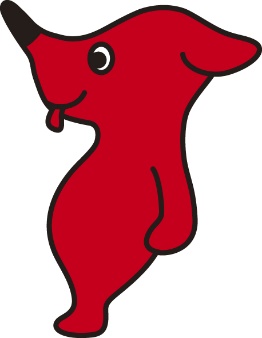 １．人と人との距離の確保対策（できるだけ１メートルを目安に）□　入場（入店）時や、集合・待機場所等において、人と人との十分な間隔を確保する。□　状況に応じて、入場者等の制限や誘導を行い、施設内での人と人との十分な間隔を適切にとるなど、「３つの密」を作らないような対策を行う。□　（座席がある場合）十分な座席の間隔を確保する。□　人と人が対面する場所に、パーテーションやビニールカーテンなどを設ける。２．従業員及び入場者等の保健衛生対策の徹底□　従業員について、出勤前に検温し、発熱等症状がある場合は自宅待機とするなど体調管理を　行う。□　従業員のマスク着用、手洗い等を徹底する。□　入場者等に対して、発熱等症状のある者の入場制限、手指消毒やマスク着用などの周知を　　行う。□　手指の消毒設備を設置する。□　ユニフォームや衣服はこまめに洗濯する。□　ゴミを回収・廃棄する際は、マスクや手袋を着用するなど、衛生管理を徹底する。３．施設等の衛生管理・換気の徹底□　ドアノブ、客席、テーブル、利用設備・機材等を定期的に消毒する。□　店舗入り口、各部屋のドア等、2方向以上の窓又は扉を開けるなど、適切に換気する。□　トイレはこまめに清掃する。□　キャッシュレス決済を導入、又は支払い時にコイントレイを使用する。□　業種別のガイドラインを実践している。（業種別のガイドラインが策定されていない場合は、類似業種のガイドラインを参考に対策を徹底している。）